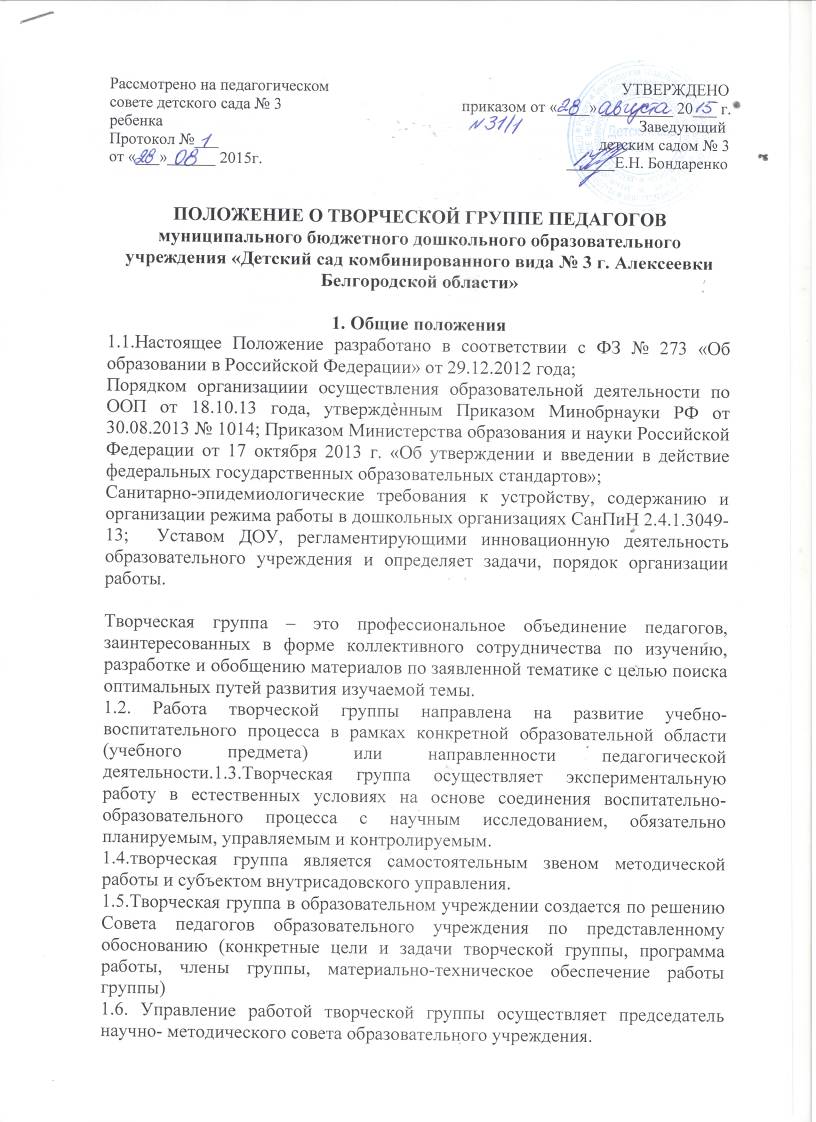 1.7.Творческая группа прекращает свою работу в случае выполнения программы исследования, либо в случае признания еѐ работы неэффективной по решению совета педагогов образовательного учреждения на основании приказа заведующего ДОУ.1.8.Творческая группа педагогов функционирует в соответствии с настоящим Положением. Срок данного Положения не ограничен. Данное Положение действует до принятия нового. 2.Задачи деятельности творческой группы2.1.Изучение определѐнной проблемы с целью повышения профессиональной компетентности педагогов.2.2.Формирование творческого коллектива воспитателей-единомышленников.2.3.Апробация и распределение новых педагогических технологий.2.4.Разрешение в совместной работе профессиональных проблем обучения и воспитания, помощь в овладении инновационными процессами в обучении.2.5.Отслеживание результативности работы в ходе эксперимента и выработка рекомендаций для педагогов ДОУ, города.2.6.Обобщение результатов работы, пропаганда результатов работы, творческий рост педагогов.3.Организация работы3.1.Руководителем группы является педагог, имеющий высокую квалификационную категорию и выделяющий навыками организации продуктивных форм деятельности коллектива, глубоко интересующийся данным вопросом, выбранный членами творческой группы.3.2.Творческая группа работает по плану, заседания проводятся не реже одного раза в два месяца.3.3.Творческая группа составляет план работы, включая формирование и теоретическое обоснование гипотезы, исследование и отслеживание результатов ее осуществления.3.4.Все формы функционирования группы носят продуктивный характер деятельности:-теоретические семинары (доклады, сообщения);-семинары-практикумы (доклады, сообщения с практическим показом занятий), практикумы;-диспуты-дискуссии («круглый стол», диалог-спор, дебаты, форум и др.);-обсуждение современных новейших методик, достижений; -педагогические чтения, научно-практические конференции.3.5.Общим результатом работы группы является документально оформленный пакет методических рекомендаций, разработок пособий и т.п.3.6.Руководитель творческой группы:-определяет формы сбора информации, обобщения и разработке еѐ;-предлагает варианты активного участия каждого в работе группы;-обобщает и систематизирует материалы;-анализирует предложения, вносит их на обсуждение группы, предлагает стратегию разработки темы, проекта и т.д.3.7.Педагоги -члены творческой группы:-активно участвуют в заседании группы, принося свой вклад в каждое занятие;-представляют собственные практические разработки, обобщенные опыт своей работы в соответствии с темой работы группы;-выполняют творческие задания руководителя группы и коллектива педагогов, высказывают свое мнение по предложенным материалам, докладывают о результатах апробирования той или иной методики, способов и методов работы и т.п.3.8.Направления и содержание деятельности творческой группы:-отбор, создание и внедрение в педагогический процесс образовательных новшеств, элементы содержания, учебные планы и программы, формы обучения, образовательные услуги и т.п;-организация, совершенствование и руководство инновационной (исследовательской, методической, опытно-экспериментальной и др.)-отбор, создание и внедрение образовательных нововведений, изменяющих технологию педагогической деятельности и обеспечивающих развитие образовательного учреждения: способы организации учебного материала, способы подготовительной и обучающей деятельности воспитателя, способы саморазвития специалистов ДОУ, способы управления образовательным учреждением;-оказание помощи администрации образовательного учреждения в разработке и реализации основных направлений развития ДОУ;-анализ эффективности инновационной деятельности образовательного учреждения;-обсуждение и рецензирование различных педагогических проектов и учебно-методических разработок, осуществляемых в ДОУ;-участие в подготовке и проведении различных творческих конкурсов и т.п.4.Документация и отчетность4.1.План работы творческой группы фиксируется в специальном журнале.4.2.Обсуждаемые вопросы исследования фиксируются в форме аналитических таблиц, диаграмм, выводов и обобщений, а также рекомендаций специалистам ДОУ.4.3.Анализ деятельности творческой группы представляется педагогическому совету ДОУ на итоговом педагогическом совете.5.Концепция и отчетность5.1.Концепция творческой группы:-вычисление приоритетной проблемы для работы;-организация опытно-экспериментальной работы, обобщение и обнародование всех результатов;-организация опытно-экспериментальной работы, обобщение всех результатов;-апробация новых технологий, методик, новых программ и т.п. обеспечивающих развитие ДОУ.5.2. Права творческой группы:-вносить предложения о включении плана работы по проблеме в план работы ДОУ, в программу ее развития;-апробировать новые технологии, методики, новые программы и т.п. в рамках изучаемой проблемы, обеспечивающих развитие ДОУ;-получать денежное вознаграждение по результатам экспериментальной работы.5.3. Творческая группа несет ответственность:-за качественную подготовку программных документов работы проблемной творческой группы;-за результативность эксперимента, систематическое отслеживание хода эксперимента;-за объективное отслеживание результатов апробации, за информирование администрации ДОУ не только о положительных результатах но и о возможных негативных последствиях апробации нововведений;-за исполнение Закона РФ «Об образовании» и новых нормативных актов, учѐт психологических особенностей и возрастных потребностей воспитанников.